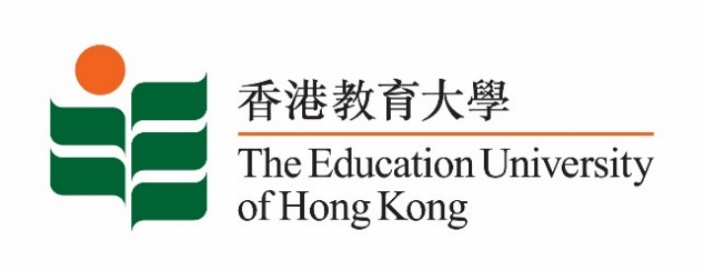 西西《我城》教學設計文學創作教學範例香港教育大學文學及文化學系出品編著：施偉諾先生（香港教育大學文學及文化學系講師）西西《我城》教學設計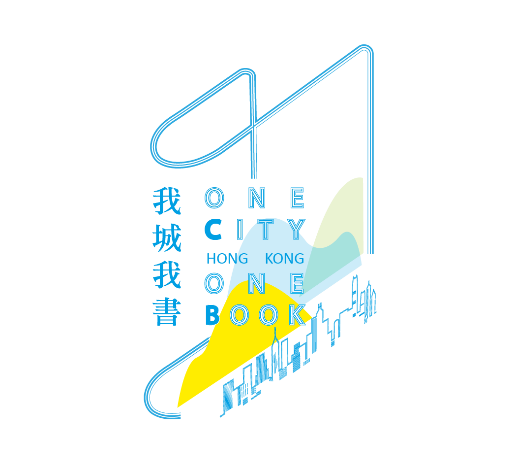 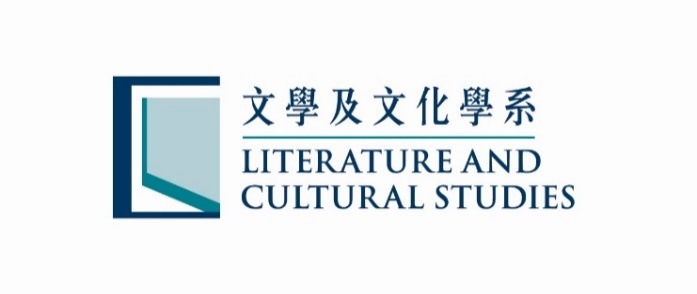 文學創作教學範例主　題　：從「阿髮斜塔」再思比喻與描述對　像　：主要針對中四至中六學生教學目標：本節以後，學生可——欣賞西西以新奇比喻描述事物的筆法應用以上方法創作閱讀文本：西西《我城》第五章預計教學時間：1小時時間活動活動目的5分鐘引入：書架與比薩斜塔教師展示「比薩斜塔」圖片，請同學指認其名稱及特點。教師再展示「書架」圖片，請同學找出兩者的：共通點（都是一層層的。）不同處（比薩斜塔的建築傾斜。）講解「阿髮斜塔」的基本組成元素15分鐘文本細讀：請同學閱讀《我城》第五章以下節錄文字：阿髮有一個書架。書架站在大木頭寫字桌的旁側牆邊，它和阿髮一般高，可是書架上一本圖書也沒有。那麼，書架上有些甚麼呢？有人不免要問了。有的是，全是，作業簿。一格中文作業，兩格數學作業，三格英文作業。因為作業多，把書架推得塌彎了，故此，阿髮給倒霉書架起了個名字，稱它為阿髮斜塔。後來，阿髮把偌多作業簿乾脆叠在地面上。那些作業本子，每本約半斤重，多數是活頁，有兩個眼孔，以一條鞋帶也似的繩繫串着，打了一個結在封面上。作業的內容十分相類。封面上不外寫些七O七，九O九，二四六，三六九，甚麼中文練習精華，英文分類練習、實用升中數學。在數學作業的本子封頁上，又都有「標準十進制」的字樣。（西西：《我城》（臺北市：洪範書店有限公司），2009年六印，頁52。）提問：書架上有些甚麼？沒有甚麼？（有：中文、數學和英文作業；沒有：圖書）為甚麼書架會彎？（因為有太多作業簿）西西如何描述那些作業？（那些作業本子，每本約半斤重，多數是活頁，有兩個眼孔，以一條鞋帶也似的繩繫串着，打了一個結在封面上。作業的內容十分相類。封面上不外寫些七O七，九O九，二四六，三六九，甚麼中文練習精華，英文分類練習、實用升中數學。在數學作業的本子封頁上，又都有「標準十進制」的字樣。）這樣的描述反映了作業的甚麼特點？（重、形式相近、沉悶）西西稱那個被壓彎書架做甚麼？（阿髮斜塔）「阿髮斜塔」的彎曲意在反映甚麼？（學業壓力沉重）試猜想，西西為何要稱這書架作「阿髮斜塔」？（黑色幽默／淡化話題的沉重感，其他答應言之成理即可）教師引導學生想像其他可以反映「學業壓力沉重」的喻體，如：用書本砌成的房子、爬行緩慢的陸龜等。如學生的想像「太過沉重」，可點出西西故意用黑色幽默消解沉重感。文本細讀、分析10分鐘創作技法應用（個人）：教師展示以下主題：休息時間不足居住環境擠迫環境衛生惡劣將題目平均分配予班上同學，請同學列出三點相關主題的描述（如：「休息時間不足」在日常有甚麼表現？為甚麼會「休息時間不足」？等），以及五個可以用來比喻這種狀態的喻體。刺激學生思考15分鐘分組討論+10分鐘分享創作技法應用（小組）：將相同主題的同學各自分成小組。請組內同學刪去所有重複的喻體，以一個「最新奇、又最能抓緊共通點」的喻體集體創作約250字的片段，並繪上一幅插圖。片段須包括：喻體的具體描述（如：《我城》中對各層書架的描述）多於一種呈現角度（如：《我城》中西西以「重量」、「外觀」及「形式單一（內容）」角度書寫）各組完成後，請同學分享。然後請全班同學投票，選出最優秀的組別，教師再以不同組別的作品為例給予回饋，點評優劣。以小組形式鼓勵分享，交換想像5分鐘總結：指出同學日常寫作的比喻不應流於陳套，雖是老生常談的主題，仍可以新奇又能抓緊共通點的喻體書寫。指出西西在《我城》中未有回避現實問題，但以幽默與想像自我開解。鼓勵學生在寫作中敢於求變